Suggested Language for Communicating with Parents and Students in November and December 2018PRE-HEADER (if applicable): The myStudentAid app makes completing the FAFSA® form convenient for you.SUBJECT LINE: Don’t delay; the mobile-ready FAFSA®  form is available.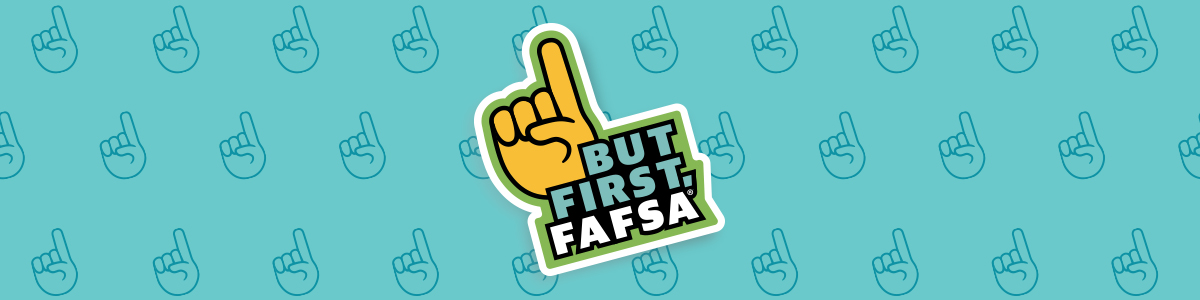 HEADLINE: Download the app and complete the FAFSA® form on your mobile device.BODY COPY:The 2019–20 Free Application for Federal Student Aid (FAFSA®) form launched on Oct. 1 and already more than two million students have submitted the form and are on their way to getting the money they need for college. If you haven’t completed the FAFSA form yet, there’s still time. But don’t wait too long, as some financial aid is available only to those who complete the FAFSA form early.It’s now more convenient than ever for you to fill out the FAFSA form by either downloading the new myStudentAid app or by completing the form on the mobile-ready fafsa.gov.Now is the time for you to get a jumpstart on financing your education. We know things can get busy this time of year, especially with the holidays right around the corner. There are tests to take, games to watch, and shopping to get done. But first, take a few minutes to fill out the FAFSA form so you can get the money you need for a good education.Download the myStudentAid app (available for iOS and Android) and fill out the FAFSA form today![Signoff]